            Рассмотрев представление главы местной администрации города Струнино от 11.08.2021 № 01-12-1817 в связи с необходимостью обеспечения документацией территориального планирования резервных территорий в южном направлении МО г. Струнино, в целях разумного сочетание развития города с расширением селитебных территорий, на основании результатов общественных обсуждений, назначенных постановлением главы администрации города от 11.06.2021 г. № 458Р Е Ш И Л:1. Утвердить документ территориального планирования «проект организации и застройки территории малоэтажного жилищного строительства в кадастровом квартале 33:01:001629 г. Струнино». Зарезервировать проектируемые земельные участки  для предоставления многодетным семьям.2.  Настоящее решение вступает в силу с момента принятия.3. Решение подлежит официальному опубликованию в средствах массовой информации.         Глава города 				                  С.В. Егоров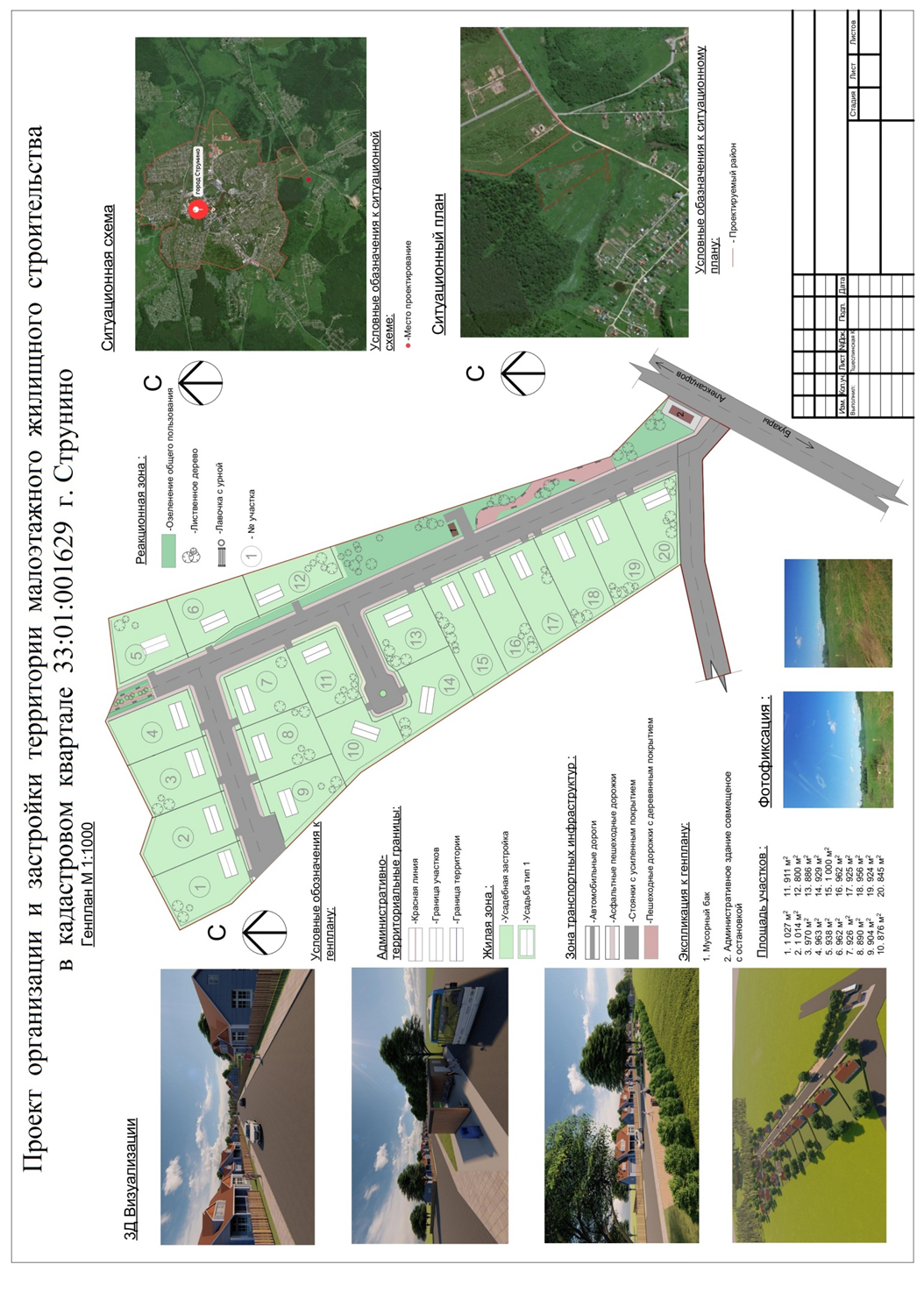  Р Е Ш Е Н И Е                                    СОВЕТА НАРОДНЫХ ДЕПУТАТОВГОРОДА СТРУНИНО АЛЕКСАНДРОВСКОГО РАЙОНА ВЛАДИМИРСКОЙ ОБЛАСТИ Р Е Ш Е Н И Е                                    СОВЕТА НАРОДНЫХ ДЕПУТАТОВГОРОДА СТРУНИНО АЛЕКСАНДРОВСКОГО РАЙОНА ВЛАДИМИРСКОЙ ОБЛАСТИот 17.08.2021                                               №  42" по утверждению проект организации и застройки территории малоэтажного жилищного строительства в кадастровом квартале 33:01:001629 г. Струнино»" 